SOLICITUD DE RESERVA DE LA SALA DE TRABAJO EN GRUPO(MÁXIMO 2 HORAS)D./Dña. ________________________________________________, alumno/a de la Facultad de Ciencias de la Información,SOLICITA utilizar la Sala de trabajo en grupo de la biblioteca.Motivo:	____________________________________________________________________________	____________________________________________________________________________	____________________________________________________________________________Número de personas*: ________________________________________________________Otros requisitos:____________________________________________________________________________ ________________________________________________________________________________________________________________________________________________________Teléfono: __________________________________________________________________________Email: 	____________________________________________________________________________Día y hora solicitados ________________________________________________________________En Madrid, a ____de __________ de 201Firma:*Salvo autorización expresa no se reservará el aula en exclusiva a grupos de al menos cinco personas.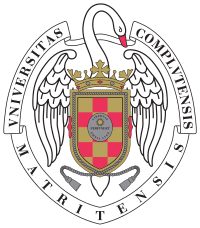 UNIVERSIDAD COMPLUTENSE DE MADRIDFACULTAO DE CC. DE LA INFORMACJÓNBIBLIOTECAAvda. Complutense, s/n28040 MadridTeléfono: (+34) 91-3942229 Correo-e: buc_inf@buc.ucm.es https://biblioteca.ucm.es/inf